附件1:《广东省职称证书》样式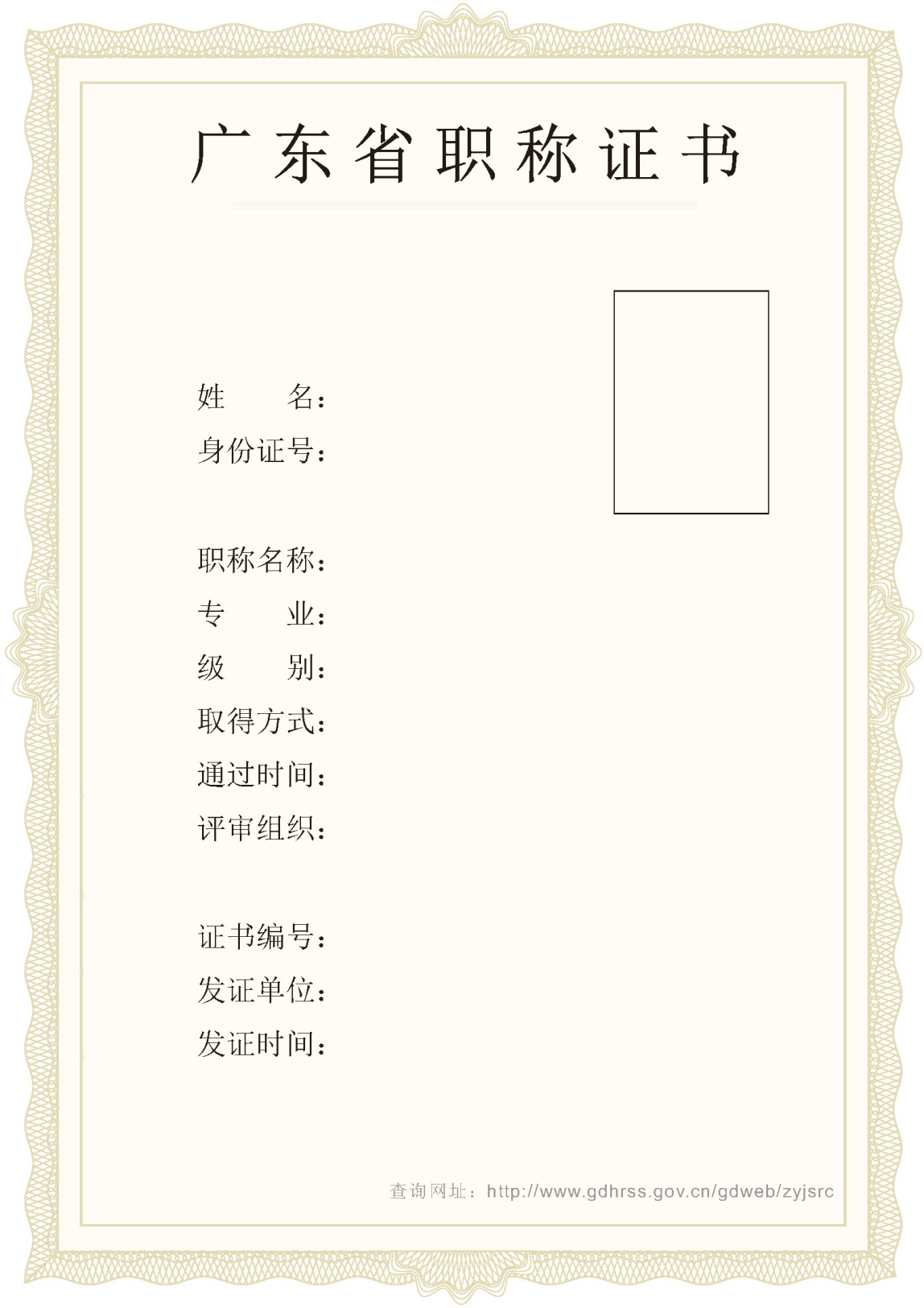 